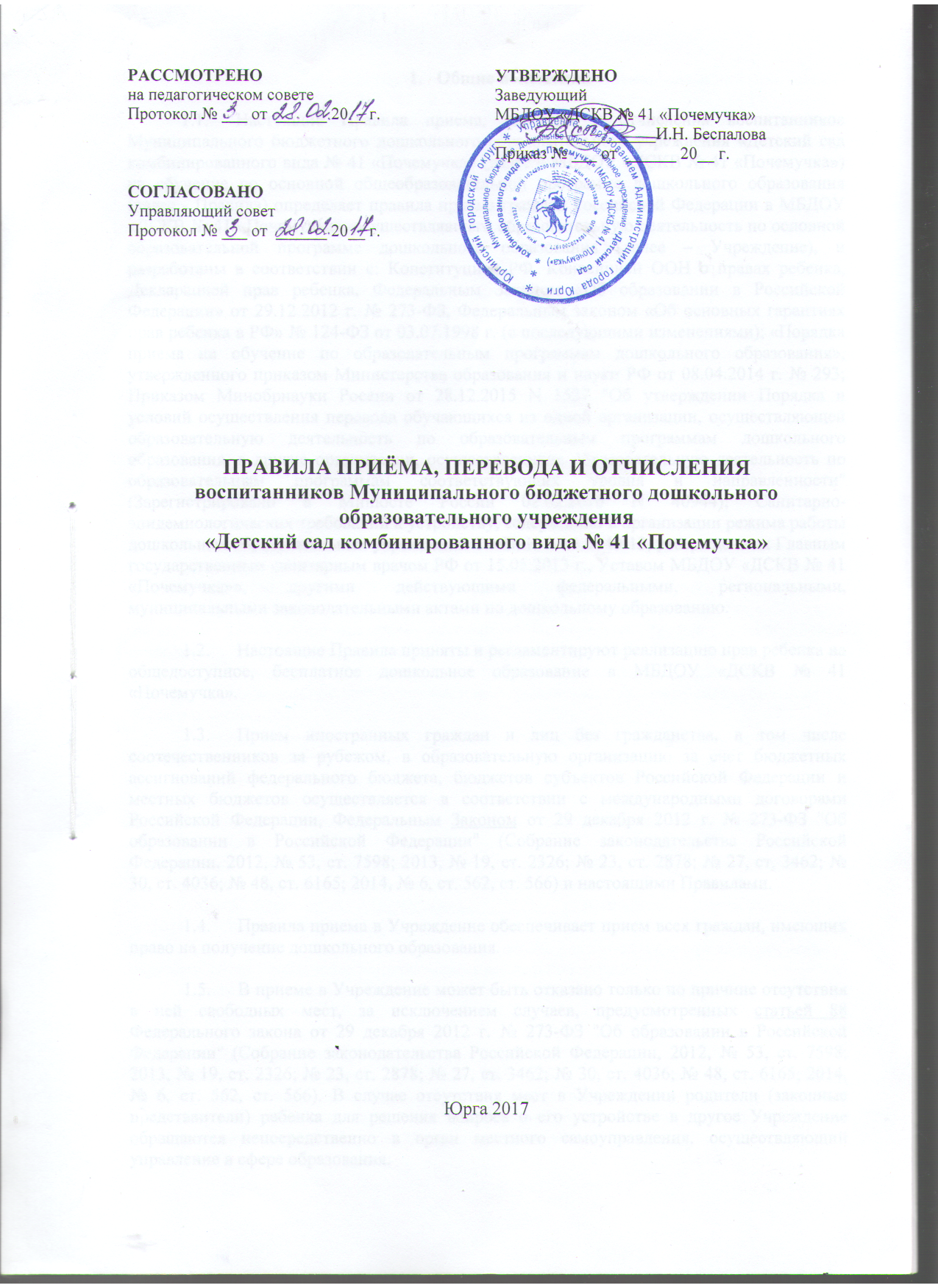 Общие положенияНастоящие Правила приема на обучение по основной общеобразовательной программе дошкольного образования (далее - Правила) определяет правила приема граждан Российской Федерации в МБДОУ «Детский сад комбинированного вида № 41 «Почемучка», осуществлявшего образовательную деятельность по основной образовательной программе дошкольного образования (далее Учреждение), и разработаны в соответствии с: Конституцией РФ, Конвенцией ООН о правах ребенка, Декларацией прав ребенка, Федеральным Законом «Об образовании в Российской Федерации» от 29.12.2012 г. № 273-ФЗ, Федеральным законом «Об основных гарантиях прав ребенка в РФ» № 124-ФЗ от3.07.1998 г. (с последующими изменениями), Письма Министерства образования Российской Федерации «О реализации прав детей при приеме в дошкольные образовательные учреждения» № 58-М от 07.06.1994 г.; «Порядка приема на обучение по образовательным программам дошкольного образования», утвержденного приказом Министерства образования и науки РФ от 08.04.2014 г. № 293; Санитарно-эпидемиологических требований к устройству, содержанию и организации режима работы дошкольных образовательных учреждений СанПиН 2.4.1.3040-13, утвержденных Главным государственным санитарным врачом РФ от 15.05.2013 г., Уставом МБДОУ «Детский сад комбинированного вида № 41 «Почемучка», другими действующими федеральными, региональными, муниципальными законодательными актами по дошкольному образованию.Настоящие Правила приняты с целью обеспечения реализации прав ребенка на общедоступное, бесплатное дошкольное образование в МБДОУ «Детский сад комбинированного вида № 41 «Почемучка» и вступают в силу с 02.06.2014 г.Прием иностранных граждан и лиц без гражданства, в том числе соотечественников за рубежом, в образовательную организацию за счет бюджетных ассигнований федерального бюджета, бюджетов субъектов Российской Федерации и местных бюджетов осуществляется в соответствии с международными договорами Российской Федерации, Федеральным Законом от 29 декабря 2012 г. № 273-ФЗ "Об образовании в Российской Федерации" (Собрание законодательства Российской Федерации, 2012, № 53, ст. 7598; 2013, № 19, ст. 2326; № 23, ст. 2878; № 27, ст. 3462; № 30, ст. 4036; № 48, ст. 6165; 2014, № 6, ст. 562, ст. 566) и настоящим Порядком.Правила приема в Учреждение обеспечивает прием всех граждан, имеющих право на получение дошкольного образования.В приеме в Учреждение может быть отказано только по причине отсутствия в ней свободных мест, за исключением случаев, предусмотренных статьей 88 Федерального закона от 29 декабря 2012 г. № 273-ФЗ "Об образовании в Российской Федерации" (Собрание законодательства Российской Федерации, 2012, № 53, ст. 7598; 2013, № 19, ст. 2326; № 23, ст. 2878; № 27, ст. 3462; № 30, ст. 4036; № 48, ст. 6165; 2014, № 6, ст. 562, ст. 566). В случае отсутствия мест в Учреждении родители (законные представители) ребенка для решения вопроса о его устройстве в другое Учреждение обращаются непосредственно в орган местного самоуправления, осуществляющий управление в сфере образования.2.Формы организации дошкольного образования2.1. В Учреждение принимаются дети в возрасте 1,5 лет до прекращения образовательных отношений в группы общеразвивающей направленности для детей дошкольного возраста. 2.2. Основной структурной единицей Учреждения является группа детей дошкольного возраста. В зависимости от основной общеобразовательной программы дошкольного образования, направления деятельности, цели создания группы могут быть:-общеразвивающие, компенсирующие, оздоровительные, комбинированные и семейные.2.3. Порядок организации семейных групп и их функционирование установлен
Постановлением Главы города Юрги от 16.01.2009 № 20.3. Порядок приема на обучение по основной общеобразовательной программе в учреждение3.1. Прием детей в Учреждение осуществляется в порядке очередности, которая формируется Управлением образованием Администрации города Юрги на основании личного заявления родителя (законного представителя) ребенка в соответствии с возрастной группой и датой регистрации.3.2. Тестирование детей Учреждением при приёме, а также переводе в другую возрастную группу не проводится.3.3. Учреждение знакомит родителей (законных представителей) с Уставом, Лицензией на осуществление образовательной деятельности, с основной общеобразовательной программой и другими документами, регламентирующими  осуществление образовательной деятельности, права и обязанности воспитанников.Копии указанных документов, информация о сроках приема документов размещаются на информационном стенде Учреждения и на официальном сайте Учреждения в сети Интернет. Факт ознакомления родителей (законных представителей) ребенка с указанными документами фиксируется в заявлении о приеме в Учреждение и заверяется личной подписью родителей (законных представителей) ребенка.3.4. Прием в Учреждение осуществляется в течение всего календарного года при наличии свободных мест.3.5. Прием в Учреждение осуществляется по личному заявлению родителя (законного представителя) ребенка при предъявлении оригинала документа, удостоверяющего личность родителя (законного представителя), либо оригинала документа, удостоверяющего личность иностранного гражданина и лица без гражданства в Российской Федерации в соответствии со статьей 10 Федерального закона от 25 июля 2002 г. № 115-ФЗ "О правовом положении иностранных граждан в Российской Федерации" (Собрание законодательства Российской Федерации, 2002, № 30, ст. 3032).Учреждение может осуществлять прием указанного заявления в форме электронного документа с использованием информационно-телекоммуникационных сетей общего пользования.В заявлении родителями (законными представителями) ребенка указываются следующие сведения:а) фамилия, имя, отчество (последнее - при наличии) ребенка;б) дата и место рождения ребенка;в) фамилия, имя, отчество (последнее - при наличии) родителей (законных представителей) ребенка;г) адрес места жительства ребенка, его родителей (законных представителей);д) контактные телефоны родителей (законных представителей) ребенка.Для зачисления детей из малообеспеченных, находящихся в трудной жизненной ситуации семей необходимо направление от социальной службы.Форма заявления (приложение №1) размещается Учреждением на информационном стенде и на официальном сайте Учреждения в сети Интернет.Прием детей, впервые поступающих в Учреждение, осуществляется на основании медицинского заключения.3.6. Для приема в Учреждение:а) родители (законные представители) детей, проживающих на закрепленной территории для зачисления ребенка в Учреждение предъявляют оригинал свидетельства о рождении ребенка или документ, подтверждающий родство заявителя (или законность представления прав ребенка), свидетельство о регистрации ребенка по месту жительства или по месту пребывания на закрепленной территории или документ, содержащий сведения о регистрации ребенка по месту жительства или по месту пребыванияб) родители (законные представители) детей, не проживающих на закрепленной территории, дополнительно предъявляют свидетельство о рождении ребенка.Родители (законные представители) детей, являющихся иностранными гражданами или лицами без гражданства, дополнительно предъявляют документ, подтверждающий родство заявителя (или законность представления прав ребенка), и документ, подтверждающий право заявителя на пребывание в Российской Федерации.Иностранные граждане и лица без гражданства все документы представляют на русском языке или вместе с заверенным в установленном порядке переводом на русский язык.Копии предъявляемых при приеме документов хранятся в Учреждении на время обучения ребенка.3.7. Дети с ограниченными возможностями здоровья принимаются на обучение по адаптированной основной общеобразовательной программе дошкольного образования только с согласия родителей (законных представителей) и на основании рекомендаций психолого-медико-педагогической комиссии.3.8. Факт ознакомления родителей (законных представителей) ребенка, в том числе через информационные системы общего пользования, с лицензией на осуществление образовательной деятельности, уставом Учреждения фиксируется в заявлении о приеме и заверяется личной подписью родителей (законных представителей) ребенка.3.9. Подписью родителей (законных представителей) ребенка фиксируется также согласие на обработку их персональных данных и персональных данных ребенка в порядке, установленном законодательством Российской Федерации (приложение № 2).3.10. Родители (законные представители) ребенка могут направить заявление о приеме в Учреждение почтовым сообщением с уведомлением о вручении посредством официального сайта учредителя Учреждения в информационно-телекоммуникационной сети "Интернет", федеральной государственной информационной системы "Единый портал государственных и муниципальных услуг (функций)" в порядке предоставления государственной и муниципальной услуги. 3.11. Заявление о приеме в Учреждение и прилагаемые к нему документы (копия паспорта или иной документ, удостоверяющий личность родителей (законных представителей), и другие документы предъявляются руководителю Учреждения, до начала посещения ребенком Учреждения.3.12. Дети, родители (законные представители) которых не представили необходимые для приема документы, остаются на учете детей, нуждающихся в предоставлении места в Учреждение. Место в Учреждение ребенку предоставляется при освобождении мест в соответствующей возрастной группе в течение года.После подачи заявления и резолюции руководителя Учреждения, ребенок снимается с учета детей, нуждающихся в предоставлении места в образовательном учреждении, в порядке предоставления муниципальной услуги.3.13. После приема документов, Учреждение заключает договор об образовании по общеобразовательной программе дошкольного образования (далее - договор) с родителями (законными представителями) ребенка.3.14. Руководитель Учреждения издает распорядительный акт о зачислении ребенка в Учреждение (далее - приказ) (приложение № 5) в течение трех рабочих дней после заключения договора. Приказ в трехдневный срок после издания размещается на информационном стенде образовательной организации и на официальном сайте Учреждения в сети Интернет.3.15. На каждого ребенка, зачисленного в Учреждение, заводится личное дело, в котором хранятся все сданные документы.3.16. Руководитель Учреждения заключает договор об образовании по общеобразовательным программам дошкольного образования между Учреждением и родителями (законными представителями), который регулирует их взаимоотношения. Договор заключается в 2-х экземплярах с выдачей 1-го экземпляра договора родителям (законным представителям) (приложение № 3).3.17. После первого посещения ребенком Учреждения руководитель Учреждения выдает справку о посещении Учреждения для оформления льгот (приложение № 8).4. Порядок перевода ребенка из одного образовательного учреждения в другое1. Порядок и условия осуществления перевода обучающихся из одной организации, осуществляющей образовательную деятельность по образовательным программам дошкольного образования, в другие организации, осуществляющие образовательную деятельность по образовательным программам соответствующих уровня и направленности (далее - Порядок), устанавливают общие требования к процедуре и условиям осуществления перевода обучающегося из организации, осуществляющей образовательную деятельность по образовательным программам дошкольного образования, в которой он обучается (далее - исходная организация), в другую организацию, осуществляющую образовательную деятельность по образовательным программам соответствующих уровня и направленности (далее - принимающая организация), в следующих случаях:по инициативе родителей (законных представителей) несовершеннолетнего обучающегося (далее - обучающийся);в случае прекращения деятельности исходной организации, аннулирования лицензии на осуществление образовательной деятельности (далее - лицензия);в случае приостановления действия лицензии.2. Учредитель исходной организации и (или) уполномоченный им орган управления исходной организацией (далее - учредитель) обеспечивает перевод обучающихся с письменного согласия их родителей (законных представителей).3. Перевод обучающихся не зависит от периода (времени) учебного года.4.1. В случае перевода обучающегося по инициативе его родителей (законных представителей) родители (законные представители) обучающегося:осуществляют выбор принимающей организации;обращаются в выбранную организацию с запросом о наличии свободных мест соответствующей возрастной категории обучающегося и необходимой направленности группы, в том числе с использованием информационно-телекоммуникационной сети "Интернет" (далее - сеть Интернет);при отсутствии свободных мест в выбранной организации обращаются в органы местного самоуправления в сфере образования соответствующего муниципального района, городского округа для определения принимающей организации из числа муниципальных образовательных организаций;обращаются в исходную организацию с заявлением об отчислении обучающегося в связи с переводом в принимающую организацию. Заявление о переводе может быть направлено в форме электронного документа с использованием сети Интернет.4.1.1. В заявлении родителей (законных представителей) обучающегося об отчислении в порядке перевода в принимающую организацию указываются:а) фамилия, имя, отчество (при наличии) обучающегося;б) дата рождения;в) направленность группы;г) наименование принимающей организации. В случае переезда в другую местность родителей (законных представителей) обучающегося указывается в том числе населенный пункт, муниципальное образование, субъект Российской Федерации, в который осуществляется переезд.4.1.2. На основании заявления родителей (законных представителей) обучающегося об отчислении в порядке перевода исходная организация в трехдневный срок издает распорядительный акт об отчислении обучающегося в порядке перевода с указанием принимающей организации.4.1.3. Исходная организация выдает родителям (законным представителям) личное дело обучающегося (далее - личное дело).4.1.4. Требование предоставления других документов в качестве основания для зачисления обучающегося в принимающую организацию в связи с переводом из исходной организации не допускается.4.1.5. Личное дело представляется родителями (законными представителями) обучающегося в принимающую организацию вместе с заявлением о зачислении обучающегося в указанную организацию в порядке перевода из исходной организации и предъявлением оригинала документа, удостоверяющего личность родителя (законного представителя) обучающегося.4.1.6. После приема заявления и личного дела принимающая организация заключает договор об образовании по образовательным программам дошкольного образования (далее - договор) с родителями (законными представителями) обучающегося и в течение трех рабочих дней после заключения договора издает распорядительный акт о зачислении обучающегося в порядке перевода.4.1.7. Принимающая организация при зачислении обучающегося, отчисленного из исходной организации, в течение двух рабочих дней с даты издания распорядительного акта о зачислении обучающегося в порядке перевода письменно уведомляет исходную организацию о номере и дате распорядительного акта о зачислении обучающегося в принимающую организацию.4.2. Порядок обмена местами:4.2.1. Родители (законные представители) самостоятельно находят варианты обмена, размещая информацию об обмене на сайте Управления образованием, в местных средствах массовой информации, на доске объявлений образовательной организации по согласованию с Администрацией Учреждения. 4.2.2. Родители (законные представители), желающие произвести обмен, должны обратиться к руководителям обоих Учреждений с заявлением (приложение 4).4.2.3. Руководитель Учреждения уточняет:- соответствие возрастных групп переводимых детей;- соответствие видов таких групп;- информацию об отсутствии задолженности  родительской платы за детский сад. 4.2.4. Руководитель ставит резолюцию на заявлении родителей (законных представителей), передает им. В случае отказа указывается причина, по которой обмен не может быть осуществлен.4.2.5. Заявление с резолюцией руководителя остается у противоположной стороны обмена, передается родителями (законными представителями). 4.2.6. При вынесении положительной резолюции в обоих Учреждениях перевод, отчисление и прием ребенка закрепляется приказом руководителя образовательного Учреждения (приложение 5) и договором об образовании по общеобразовательным программам дошкольного образования между образовательным Учреждением и родителями (законными представителями.)4.2.7. Обмен может быть произведен только при вынесении положительной резолюции обоих образовательных Учреждений.5. Порядок отчисления ребенка из одного образовательного учреждения в другое5.1.	Образовательные отношения прекращаются в связи с отчислением воспитанника из Учреждения на основании  получения им дошкольного образования.5.2.	Образовательные отношения могут быть прекращены досрочно в следующих случаях:5.2.1.	по инициативе родителей (законных представителей) несовершеннолетнего воспитанника, в том числе в случае перевода воспитанника для продолжения освоения образовательной программы дошкольного образования в другую организацию, осуществляющую образовательную деятельность (приложение 7);5.2.2.	по обстоятельствам, не зависящим от воли родителей (законных представителей) несовершеннолетнего воспитанника и Учреждения, в том числе в случае ликвидации Учреждения.Приложение 1                                                                                	Заведующему 	                                                                    	МБДОУ «ДСКВ № 41 «Почемучка»                                                                               	 Беспаловой И.Н.                                                         			___________________________________                                                                                   	(Ф.И.О. заявителя родительном падеже)                                                                                 	проживающего по адресу: ______________                                                                                           _____________________________________                                                                                 													        телефон:____________________________Заявление	Прошу зачислить в Муниципальное бюджетное дошкольное образовательное учреждение «Детский сад комбинированного вида № 41 «Почемучка» мою (моего) дочь (сына)_____________________________________________________________________________                                                                                                                                                                                                                                                                                                                                                                                                                                                                                                                                                                                                                                                                                                                                                                                                                                                                                                                                                                                                                                                                                                                                                                                                                                                                                                                                                                                                                                                                                                                                                                                                                                                                                                                                                                                                                                                                                                                                                                                                                                                                                                                                                                                                                                                                                                                                                                                                                                                                                                                                                                                                                                                                                                                                                                                                                                                                                                                                                                                                                                                                                                                                                                                                                                                                                                                                                                                                                                                                                                                                                                                                                                                                                                                                                                                                                                                                                                                                                                                                                                                                                                                                                                                                                                                                                                                                                                                                                                                                                                                                                                                                                                                                                                                                                                                                                                                                                                                                                                                                                                                                                                                                                                                                                                                                                                                                                                                                                                                                                                                                                                                                                                                                                                                                                                                                                                                                                                                                                                                                                                                                                                                                                                                                                                                                                                                                                                                                                                                                                                                                                                                                                                                                                                                                                                                                                                                                                                                                                                                                                                                                                                                                                                                                                                                                                                                      __________________________________________________________________________________________________________________________________________________________(Ф.И.О. ребенка, дата его рождения, адрес проживания)«_____»______________ 20_____  г.                                             _________________                  	(дата)                                                                                                        (Подпись заявителя)С Уставом, Лицензией ознакомлен (а):«_____» _________ 20 _____ г.				__________ / __________________/		(дата)						подпись			расшифровка							Приложение 2                                                                                	Заведующему 	                                                                    	МБДОУ «ДСКВ № 41 «Почемучка»                                                                                	Беспаловой И.Н.                                                                                 	_____________________________________                                                                                   	(Ф.И.О. заявителя родительном падеже)                                                                                	 проживающего по адресу: ______________                                                                                	 _____________________________________                                                                                	 телефон:______________________________Заявлениео согласии на обработку персональных данныхЯ, __________________________________________________________________________________________                              (Ф.И.О. родителя  (законного представителя)дата рождения______________________ документ, удостоверяющий личность_________________________                               (число, месяц,год)________________________________________________________________________________________________________________________________________________________________________________________(наименование, номер и серия документа, кем и когда выдан)адрес регистрации по месту жительства:_____________________________________________________________________________________________(почтовый адрес)адрес фактического проживания_________________________________________________________________(почтовый адрес фактического проживания, контактный телефон)_____________________________________________________________________________________________ДАЮ СОГЛАСИЕ МБДОУ «Детский сад комбинированного вида № 41 «Почемучка» на обработку и использование данных о моём ребёнке:_________________________________________________________________________________________(Ф.И.О. ребёнка)дата рождения____________________,                                       (число, месяц)с целью размещения на официальном сайте Управления образованием Администрации города в рамках программы учёта детей-воспитанников детских садов и детей, стоящих в очереди на предоставление места в дошкольном образовательном учреждении города Юрги.       Предоставляю право МБДОУ «Детский сад комбинированного вида № 41 «Почемучка» передавать персональные данные моего ребёнка другим должностным лицам Управления образованием Администрации города Юрги, осуществлять все действия (операции) с персональными данными моего ребёнка включая сбор, систематизацию, накопление, хранение, обновление, изменение, использование, обезличивание, блокирование, уничтожение. МБДОУ «ДСКВ № 41 «Почемучка» и Управление образованием Администрации города Юрги вправе обрабатывать персональные данные моего ребёнка посредством внесения их в электронную базу данных, включая списки (реестры) и отчётные формы, на обмен (приём и передачу) персональными данными моего ребёнка с использованием машинных носителей или по каналам связи, с соблюдением мер, обеспечивающих их защиту от несанкционированного доступа, при условии, что их приём и обработка будет осуществляться должностным лицом, обязанным хранить профессиональную тайну.       Я оставляю за собой право отозвать своё согласие посредством составления соответствующего письменного документа, который может быть направлен мной в адрес руководителя данного образовательного  учреждения по почте заказным письмом с уведомлением о вручении  либо вручён лично под расписку руководителю.      Об ответственности за достоверность представленных сведений предупреждён (предупреждена).Подпись родителя (законного представителя) _________________/_________________/Данные, указанные в заявлении, соответствуют представленным документам.Принял ______________________               ____________/И.Н. Беспалова/                 (дата приёма заявления)                       (подпись руководителя)										Приложение № 3ДОГОВОР № ________об образовании по образовательным программамдошкольного образованияг. Юрга 								«____»_____________20___ г.Муниципальное бюджетное дошкольное образовательное учреждение «Детский сад комбинированного вида № 41 «Почемучка», осуществляющее образовательную деятельность (далее - образовательное учреждение) именуемое в дальнейшем "Исполнитель", в лице заведующего Беспаловой Ирины Николаевны, действующего на основании Устава, и _____________________________________________________________________________________________(Ф.И.О. родителя)Именуемая(ый) в дальнейшем "Заказчик", действующего в интересах несовершеннолетнего _____________________________________________________________________________________________(ФИО ребёнка, д/р)проживающего по адресу: ______________________________________________________, именуемая(ый) в дальнейшем "Воспитанник", совместно именуемые Стороны, заключили настоящий Договор о нижеследующем:1. Предмет договора1.1. Предметом Договора являются оказание образовательным учреждением Воспитаннику образовательных услуг в рамках реализации основной образовательной программы дошкольного образования (далее - образовательная программа) в соответствии с федеральным государственным образовательным стандартом дошкольного образования (далее - ФГОС дошкольного образования), содержание Воспитанника в образовательном учреждении, присмотр и уход за Воспитанником.1.2. Наименование образовательной программы: Основная общеобразовательная программа дошкольного образования.1.3. Срок освоения образовательной программы (продолжительность обучения) на момент подписания настоящего Договора составляет ________ календарных лет (года).1.4. Режим пребывания Воспитанника в образовательном учреждении - с 7.00 до 19.001.5. Воспитанник зачисляется в группу _______________________________ направленности.2. Права и обязанности Сторон 2.1. Исполнитель вправе:2.1.1. Самостоятельно осуществлять образовательную деятельность.2.1.2. С согласия Заказчика предоставлять Воспитаннику платные дополнительные образовательные услуги (за рамками основной образовательной деятельности).2.1.3. Не отдавать ребенка лицам, не указанным в настоящем договоре, заявлении родителей  (законных представителей),  родителям в нетрезвом состоянии. 2.1.4.Объединять некомплектные группы при сокращении количества воспитанников с соблюдением требований установленных СанПиН 2.4.1.3049-13.2.1.5. В случае необходимости и в летний период объединять разные возрастные группы в связи с низкой наполняемостью, отпусками воспитателей, на время ремонта, другими обстоятельствами, вызванными объективными причинами.2.1.6. В случае если родители не забрали ребенка после 19.00, или пришли за ребенком в состоянии алкогольного (наркотического) опьянения, вызвать полицию и сообщить о данном факте в органы опеки.2.2. Заказчик вправе:2.2.1. Участвовать в образовательной деятельности образовательного учреждения, в том числе, в формировании образовательной программы.2.2.2. Оформить и получать выплату компенсации части родительской платы:- на первого ребенка 20%, - на второго ребенка 50%, - на третьего 70%.2.2.3. Получать от Исполнителя информацию:- по вопросам организации и обеспечения надлежащего исполнения услуг, предусмотренных разделом I настоящего Договора;- о поведении, эмоциональном состоянии Воспитанника во время его пребывания в образовательной организации, его развитии и способностях, отношении к образовательной деятельности.2.2.4. Знакомиться с Уставом образовательного учреждения, с лицензией на осуществление образовательной деятельности, с образовательными программами и другими документами, регламентирующими организацию и осуществление образовательной деятельности, права и обязанности Воспитанника и Заказчика.2.2.5. Выбирать виды дополнительных образовательных услуг, в том числе, оказываемых Исполнителем Воспитаннику за рамками образовательной деятельности на возмездной основе.2.2.6.  Находиться с Воспитанником в образовательном учреждении в период его адаптации в течение срока, определённого Исполнителем на основании письменного заявления Заказчика.2.2.7. Принимать участие в организации и проведении совместных мероприятий с детьми в образовательной организации (утренники, развлечения, физкультурные праздники, досуги, дни здоровья и др.).2.2.8. Создавать (принимать участие в деятельности) коллегиальных органов управления, предусмотренных Уставом образовательного учреждения, избирать и быть избранным в родительский комитет группы, Управляющий совет образовательного учреждения.2.2.9. Участвовать в формировании дополнительных источников финансирования и изыскании материальных средств для осуществления уставной деятельности Исполнителя.2.2.10. Способствовать оснащению предметно-развивающей среды в группах, благоустройстве территории Исполнителя.2.3. Исполнитель обязан:2.3.1. Обеспечить Заказчику доступ к информации для ознакомления с Уставом образовательной организации, с лицензией на осуществление образовательной деятельности, с образовательными программами и другими документами, регламентирующими организацию и осуществление образовательной деятельности, права и обязанности Воспитанников и Заказчика.2.3.2. Обеспечить надлежащее предоставление услуг, предусмотренных разделом I настоящего Договора, в полном объеме в соответствии с федеральным государственным образовательным стандартом дошкольного образования и условиями настоящего Договора.2.3.3. Довести до Заказчика информацию, содержащую сведения о предоставлении платных дополнительных образовательных услуг в порядке и объеме, предусмотренном действующим законодательством.2.3.4. Обеспечивать охрану жизни и укрепление физического и психического здоровья Воспитанника, его интеллектуальное, физическое и личностное развитие, развитие его творческих способностей и интересов.2.3.5. При оказании услуг, предусмотренных настоящим Договором, проявлять уважение к личности Воспитанника, оберегать его от всех форм физического и психологического насилия, обеспечить условия укрепления нравственного, физического и психологического здоровья, эмоционального благополучия Воспитанника с учетом его индивидуальных особенностей и состоянием здоровья.2.3.6. Создавать безопасные условия обучения, воспитания, присмотра и ухода за Воспитанником, его содержания в образовательном учреждении в соответствии с установленными нормами, обеспечивающими его жизнь и здоровье.2.3.7. Обучать Воспитанника по образовательной программе, предусмотренной пунктом 1.3 настоящего Договора.2.3.8. Обеспечить реализацию образовательной программы средствами обучения и воспитания, необходимыми для организации учебной деятельности и создания развивающей предметно-пространственной среды.2.3.9. Обеспечивать Воспитанника необходимым сбалансированным питанием. 2.3.10. Переводить Воспитанника в следующую возрастную группу.2.3.11. Сохранять место за Воспитанником в случае его болезни, санаторно-курортного лечения, карантина, отпуска и временного отсутствия Заказчика на постоянном месте жительства по уважительной причине (болезнь, командировка) и по заявлению Заказчика на летний период. Все уважительные причины отсутствия Воспитанника подтверждаются Заказчиком соответствующими документами.2.3.12. Уведомить Заказчика о нецелесообразности оказания Воспитаннику образовательной услуги в объеме, предусмотренном разделом 1 настоящего Договора, вследствие его индивидуальных особенностей, делающих невозможным оказание данной услуги.2.3.13. Организовывать фотосъемку Воспитанника в дошкольном учреждении только с письменного согласия Заказчика.2.4. Заказчик обязан:2.4.1. Соблюдать требования учредительных документов Исполнителя, правил внутреннего распорядка и иных локальных нормативных актов, общепринятых норм поведения, в том числе: проявлять уважение к педагогическим работникам, административному, учебно-вспомогательному, медицинскому и обслуживающему персоналу Исполнителя, другим воспитанникам, не посягать на их честь и достоинство.2.4.2. Своевременно вносить плату за присмотр и уход за Воспитанником.2.4.3. При поступлении Воспитанника в образовательное учреждение и в период действия настоящего Договора своевременно предоставлять Исполнителю все необходимые документы, предусмотренные Уставом образовательного учреждения.2.4.4. Незамедлительно сообщать Исполнителю об изменении контактного телефона и места жительства.2.4.5. Обеспечить посещение Воспитанником образовательного учреждения согласно правилам внутреннего распорядка Исполнителя.2.4.6. Информировать Исполнителя о предстоящем отсутствии Воспитанника в образовательной организации или его болезни.В случае заболевания Воспитанника, подтвержденного заключением медицинской организации либо выявленного медицинским работником Исполнителя, принять меры по восстановлению его здоровья и не допускать посещения образовательной организации Воспитанником в период заболевания.2.4.7. Представлять медицинскую справку после перенесенного заболевания, а также отсутствия ребенка более 5 календарных дней (за исключением выходных и праздничных дней), с указанием диагноза, длительности заболевания, сведений об отсутствии контакта с инфекционными больными.2.4.8. В обязательном порядке предварительно информировать Заказчика о выходе ребенка после отпуска или болезни для своевременной постановки на питание.2.4.9. Лично передавать и забирать ребенка у воспитателя, не передоверяя его лицам, не достигшим 18-летнего возраста и лицам, находящимся в нетрезвом состоянии или наркотическом опьянении.2.4.10. Нести ответственность за воспитание и развитие своего ребенка, заботиться о его здоровье, физическом, психическом, духовном и нравственном развитии (ст. 63 Семейного кодекса Российской Федерации).2.4.11. Бережно относиться к имуществу Исполнителя, возмещать ущерб, причиненный Воспитанником имуществу Исполнителя, в соответствии с законодательством Российской Федерации.3. Размер, сроки и порядок оплаты за присмотр и уходза Воспитанником3.1. Стоимость  услуг Исполнителя по присмотру и уходу за Воспитанником (далее родительская плата) составляет 1 600 (одна тысяча шестьсот) рублей.3.1.1. Не допускается включение расходов на реализацию образовательной программы дошкольного образования.3.1.2. 10% фактически полученной родительской платы направляется для оплаты расходов согласно кодов бюджетной классификации, по следующим направлениям: «работы, услуги по содержанию имущества», Прочие работы и услуги», «Прочие расходы», «Увеличение стоимости основных средств», «Увеличение стоимости материальных запасов».3.1.3. Начисление родительской платы производится из расчета фактически оказанной услуги по присмотру и уходу, соразмерно количеству календарных дней, в течение которых оказывалась услуга.3.1.4. Заказчик ежемесячно вносит родительскую плату за присмотр и уход за Воспитанником, указанную в пункте 3.1 настоящего Договора, в сумме 1 600 (одна тысяча шестьсот) рублей.3.1.5. Оплата производится в срок до 10-го числа текущего месяца в безналичном порядке на счет, указанный в разделе 7 настоящего Договора, в том числе самостоятельно оплачивается % комиссионного сбора за банковские услуги.3.1.6. Родительская плата не взимается за дни, пропущенные ребёнком по уважительной причине: -пропуск по болезни (согласно представленной медицинской справке);-пропуск по причине карантина;-при отсутствии ребенка в Учреждении при прохождении им санаторно-курортного лечения по заключению лечащего врача;-при отсутствии ребенка в Учреждении от 5 и более календарных дней в период отпуска родителей (законных представителей), но не более трёх месяцев в год;- при отсутствии ребёнка в Учреждении в период отпуска родителей (законных представителей) по заявлению;- непосещение ребёнком образовательного Учреждения в период его закрытия на ремонтные и (или) аварийные работы.3.1.7. Родительская плата взимается в полном объёме в случае не уведомления (не менее чем за сутки) родителями (законными представителями) о непосещении ребёнком Учреждения без уважительной причины. Родительская плата взимается со дня отсутствия ребёнка в Учреждении до момента уведомления. Пропуски по другим причинам считаются неуважительными и оплачиваются на общих основаниях».3.1.8. Родители (законные представители) ребёнка могут производить оплату родительской платы за присмотр и уход за счёт средств материнского (семейного) капитала, в соответствии с Федеральным законом от 29.12.2006 № 256-ФЗ «О дополнительных мерах государственной поддержки семей, имеющих детей.3.1.9. В случае невнесения в установленный срок родительской платы, к родителям (законным представителям) применяются меры ответственности, определенные законодательством Российской Федерации и договором об оказании соответствующих услуг между родителями (законными представителями) ребенка и образовательным Учреждением.	3.1.10. Внесенная плата за дни непосещения ребенком образовательного Учреждения по причинам, указанным в п. 3.1.6., засчитывается при оплате за следующий месяц.Днями непосещения считаются дни, следующие после дня уведомления родителем (законным представителем) администрации образовательного Учреждения о невозможности посещения ребенком Учреждения.3.1.11. В случае выбытия ребенка из образовательного Учреждения возврат родительской платы (её части) родителям (законным представителям) производится на основании письменного заявления одного из родителей (законного представителя). Заявление, приказ руководителя образовательного Учреждения об отчислении ребенка, вместе с очередным табелем учета посещаемости детей предоставляются в ЦБ УО.3.1.12. Возврат излишне внесенной суммы родительской платы производится наличными средствами из кассы ЦБ УО лично родителю (законному представителю), внёсшему родительскую плату при предоставлении гражданином паспорта.	3.1.13. Решение спорных вопросов по оплате за присмотр и уход за детьми в муниципальных образовательных Учреждениях, реализующих образовательную программу дошкольного образования является полномочием Управления образованием Администрации города Юрги.4. Льготы и компенсации 4.1. За присмотр и уход за детьми-инвалидами, детьми-сиротами и детьми, оставшимися без попечения родителей, а также за детьми с туберкулезной интоксикацией родительская плата не взимается.4.2. Льготы по родительской плате за присмотр и уход за детьми (в размере 100% и 50%) предоставляются категории граждан, предусмотренной действующим нормативно правовым актом органа местного самоуправления.4.3. Льготы по родительской плате за присмотр и уход за детьми устанавливаются с момента подачи документов, подтверждающих льготу.5. Основания изменения и расторжения договора, ответственность5.1. Условия, на которых заключен настоящий Договор, могут быть изменены по соглашению сторон.5.2. Все изменения и дополнения к настоящему Договору должны быть совершены в письменной форме и подписаны уполномоченными представителями сторон.5.3. Настоящий Договор может быть расторгнут по соглашению сторон. По инициативе одной из сторон настоящий Договор может быть расторгнут по основаниям, предусмотренным действующим законодательством Российской Федерации.5.4. За неисполнение либо ненадлежащее исполнение обязательств по настоящему Договору Исполнитель и Заказчик несут ответственность, предусмотренную законодательством Российской Федерации и настоящим Договором.6. Заключительные положения.6.1. Настоящий Договор вступает в силу со дня его подписания сторонами и действует до «_____» ___________________20____ г.6.2. Настоящий Договор составлен в 2 экземплярах, имеющих равную юридическую силу, по одному для каждой из сторон.6.3. Стороны обязуются письменно извещать друг друга о смене реквизитов, адресов и иных существенных изменениях.6.4. Все споры и разногласия, которые могут возникнуть при исполнении условий настоящего Договора, стороны будут стремиться разрешать путем переговоров. Споры, не урегулированные путем переговоров, разрешаются в судебном порядке, установленном законодательством Российской Федерации.6.5. Ни одна из сторон не вправе передавать свои права и обязанности по настоящему Договору третьим лицам без письменного согласия другой стороны.6.6. При выполнении условий настоящего Договора стороны руководствуются законодательством Российской Федерации.7. Реквизиты и подписи сторонПриложение 4Заведующему МБДОУ«ДСКВ № 41 «Почемучка» г. Юрги          (наименование  учреждения)И.Н. Беспаловой_____________________________________________________________________________________           (Ф.И.О. заявителя в родительном падеже)проживающего по адресу:___________________________________________________________________телефон:	и____________________________________________(Ф.И.О. второго заявителя в родительном падеже)проживающего по адресу:	_____________________________________________                                                                    телефон: ________________________________ЗаявлениеПросим разрешить произвести обмен местами _____________________________________________________________________________                                                          (наименование обоих учреждений)ребенка ______________________________________________________________________,                                       (Ф.И.О. ребенка, дата рождения)воспитанника _________________________________________________________________                                        (указать Учреждение и возрастную группу)и ребенка ____________________________________________________________________,                                       (Ф.И.О. ребенка, дата рождения)воспитанника _________________________________________________________________                                       (указать Учреждение и возрастную группу)Дата _________________________Подпись ______________  /___________________________/                                                    		 (расшифровка подписи)Подпись ______________  /__________________________/                                                		  (расшифровка подписи)         Приложение 5Кемеровская область  Юргинский городской округУправление образованием Администрации города ЮргиМБДОУ «Детский сад комбинированного вида № 41 «Почемучка»_____________________________________________________________________________К О П И Я   П Р И К А З А01.08.2014г.                                                                                                                    № _____О переводе детей В соответствии с «Правилами приема в образовательные учреждения города Юрги, реализующие программы дошкольного образования, и комплектования указанных учреждений», утвержденных постановлением Администрации города Юрги № 160 от 12.02.2009г, на основании заявления _________________________________________________ (указать Ф.И.О. обоих родителей), по согласованию с руководителем _____________________________________________________________________ (указать наименование учреждения, Ф.И.О. руководителя)  п р и к а з ы в а ю:Отчислить  _______________________________________________ (указать Ф.И.О. ребенка, дату рождения), воспитанника ____________________________________ (указать наименование своего ДОУ, возрастную группу) переводом в ______________________________________ (указать наименование  учреждения).Зачислить ________________________________________________ (указать Ф.И.О. ребенка, дату рождения) в _______________________________________________ (указать наименование своего ДОУ, возрастную группу) переводом из _____________________________________________ (указать наименование ДОУ).ЗаведующийМБДОУ «ДСКВ № 41 «Почемучка»   ______________ /И.Н. Беспалова/                                                                      (подпись)               	 (Ф.И.О. руководителя)Приложение 6Заведующему МБДОУ «ДСКВ № 41 «Почемучка»И.Н. Беспаловой                                                                                           ________________________________                                                                                               (Ф.И.О. заявителя в родительном падеже)                                                                                    проживающего по адресу: ___________                                                                                         _________________________________                                                                                         телефон: _______________________ЗАЯВЛЕНИЕ     Прошу сохранить место за моим ребенком ______________________________________                                                                                             (Ф.И. О.ребенка, дата рождения)_____________________________________________________________________________                                                                       группы № _____________________________на период отпуска родителей (другая причина)                             (указать возрастную  группу)_____________________________________________________________________________с ____________по ________________.                                                                                                     Подпись______________                                                                                                     Дата___________ Приложение 7Заведующему МБДОУ «ДСКВ № 41 «Почемучка»И.Н. Беспаловой                                                                                           ________________________________                                                                                               (Ф.И.О. заявителя в родительном падеже)                                                                                    проживающего по адресу: ___________                                                                                         _________________________________                                                                                         телефон: _______________________ЗаявлениеПрошу отчислить моего ребёнка _______________________________________________  						(ФИО ребёнка, дата рождения)____________________________________________________________________________						(адрес проживания)из МБДОУ «Детский сад комбинированного вида № 41 «Почемучка » в связи с __________________________________________________________________________________________________________________________________________________________.(название ДОУ, город выбытия, другая причина)"___"______________ 20___ г.             ______________           /_____________________/                                                                                (подпись заявителя)              (расшифровка)Согласовано:заведующий________________________________________________________________________________________________________________________________________________________Приложение 8СПРАВКА           Дана __________________________________________________________________,в том, что её дочь (сын) ________________________________________________________ посещает МБДОУ «Детский сад комбинированного вида № 41 «Почемучка» г. Юргис «_____» _____________20____годаЗаведующий МБДОУ «ДСКВ № 41 «Почемучка» 			И.Н. Беспалова  Приложение 9                                                                              	Заведующему 	                                                                    	МБДОУ «ДСКВ № 41 «Почемучка»                                                                               	 Беспаловой И.Н.                                                         			___________________________________                                                                                   	(Ф.И.О. заявителя родительном падеже)                                                                                 	проживающего по адресу: ______________                                                                                           _____________________________________                                                                                 													        телефон:____________________________Заявление	Прошу зачислить в МБДОУ «ДСКВ № 41 «Почемучка» в группу кратковременного пребывания детей, мою (моего) дочь (сына)____________________________________________________________________________________________________                                                                                                                                                                                                                                                                                                                                                                                                                                                                                                                                                                                                                                                                                                                                                                                                                                                                                                                                                                                                                                                                                                                                                                                                                                                                                                                                                                                                                                                                                                                                                                                                                                                                                                                                                                                                                                                                                                                                                                                                                                                                                                                                                                                                                                                                                                                                                                                                                                                                                                                                                                                                                                                                                                                                                                                                                                                                                                                                                                                                                                                                                                                                                                                                                                                                                                                                                                                                                                                                                                                                                                                                                                                                                                                                                                                                                                                                                                                                                                                                                                                                                                                                                                                                                                                                                                                                                                                                                                                                                                                                                                                                                                                                                                                                                                                                                                                                                                                                                                                                                                                                                                                                                                                                                                                                                                                                                                                                                                                                                                                                                                                                                                                                                                                                                                                                                                                                                                                                                                                                                                                                                                                                                                                                                                                                                                                                                                                                                                                                                                                                                                                                                                                                                                                                                                                                                                                                                                                                                                                                                                                                                                                                                                                                                                                                                                                      __________________________________________________________________________________________________________________________________________________________(Ф.И.О. ребенка, дата его рождения, адрес проживания)«_____»______________ 20_____  г.                                             _________________                  	(дата)                                                                                                        (Подпись заявителя)С Уставом, Лицензией ознакомлен (а):«_____» _________ 20 _____ г.				__________ / __________________/		(дата)						подпись			расшифровкаИсполнительЗаказчикМуниципальное бюджетное дошкольное образовательное учреждение «Детский сад комбинированного вида № 41 «Почемучка» 652050, Кемеровская обл., г. Юрга, пр-т Кузбасский, 20 аИНН 4230013837, л/с 20396У10580УФК по Кемеровской области г. Юрга р/счет 40701810000001000007, ИНН УФК 4230000919БИК 043207001, КПП 423001001ОКПО  46338951Тел. 8 (38451) 6-64-94Заведующий Беспалова Ирина Николаевна______________М.П.ФИО: паспортные данные:адрес места жительствателефон: Отметка о получении 2 экз. заказчикомфамилия, имя и отчество (подпись)Управление образованиемАдминистрации города ЮргиМуниципальное бюджетноедошкольное образовательноеучреждение«Детский садкомбинированного вида № 41«Почемучка»652050,Кемеровская область,г. Юрга, пр. Кузбасский, 20 ател. (38451) 6-64-94dou41@bk.ru __________ №  _____На № ___________